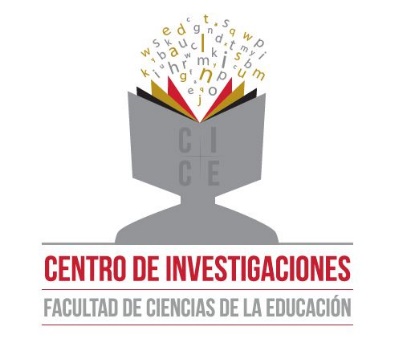 UNIVERSIDAD LIBREFACULTAD DE CIENCIAS DE LA EDUCACIÓNCENTRO DE INVESTIGACIONESCOMITÉ EDITORIALPLAN DE OBRAPosible título Título que puede variar hasta la entrega del borrador final Temática general a abordar Señalar la temática general del libro Grupo de investigación  Definir el grupo(s) al que se va a inscribir el proyecto editorial Línea de investigación  Señalar la línea de investigación a la cual aportará el proyecto editorial Proyecto de investigación Señalar el proyecto de investigación del cual surge el proyecto editorial Objetivo general  Describa el objetivo general del libro, en el que se muestre algunos aspectos relevantes del mismo  Dirigido a Público en general y particular al que se dirigirá el libro Editor(es) y/o coordinador (es) académico(s) Escriba el editor(es) y señale algunos aspectos relevantes de la hoja de vida  Autores internos Señale los participantes internos. Incluya la persona que realizará la presentación o el prólogo del libro.  Autores externos Señale los participantes externos y algunos aspectos relevantes de su hoja de vida. Incluya la persona que realizará la presentación o el prólogo del libro Libro co-edición Escriba si el proyecto editorial se realizará en co-edición con otro sello editorial, institución o centro de investigación: si el proyecto no se realizará en co-edición deje el espacio en blanco.  Posibles capítulos Describa brevemente los capítulos que harán parte del proyecto editorial Número de páginas Señale un número posible de páginas teniendo en cuenta la presentación, prólogo, introducción, anexos, referencias bibliográficas, dibujos, mapas, esquemas, glosarios, etc.  Otros aspecto Describa aquí otros aspectos que quisiera informar sobre el proyecto editorial al comité. Cooperación internacional, innovación, aspectos de forma del libro, etc.  Propuesta de pares evaluadores Sugerir 2 evaluadores afines a la temática del libro y experiencia. Los evaluadores deben ser externo y declarar tener no conflicto de intereses  Fecha de entrega del borrador final Escriba la fecha en la que realizará la entrega del borrador final, entre junio de 2020 y agosto de 2020 Se debe entregar el informe de análisis de similitudes obtenido por Turnitin 